Na osnovu clan 5.2 i 8.2 Zakona o javnim preduzecima, br.03/L-087, clana 38 stav 1.4 Statuta  Opstine Gnjilane, 01.br.16-126211 datuma 06.11.2014.god, sa izmenama i dopunama 01.br.016-28448 datuma 22.03.2018, Skupstina Opstine Gnjilane na sednici odrzanoj 31.10.2018, usvojila je ovu:O D L U K UZA IMENOVANJE CLANOVA OPSTINSKE KOMISIJE AKCIONARA U JAVNOM LOKALNOM PREDUZECU “TREGU”Ovom odlukom Skupstina Opstine Gnjilane imenjuje dva clana u Opstinskoj komisiji Akcionara u Javnom lokalnom preduzecu “Tregu” u Gnjilanu, i to:  Driton Nuhiu  Shadije RexhepiOpstinska Komisija Akcionara kao u tacki 1 ove odluke odgovara Skupstini Opstine o nacinu izvresenja nadleznosti i odgovornosti koje su propisane zakonom.Komisija ce takodje godisnje izvestavati Skupstinu Opstine te ce osiguravati kvantitativne i stabilne podatke kako za javnost tako i za Skupstinu Opstine o nacinu upravljanja JLP “Tregu” u interesu Opstine.Komisija ce biti kompenzovana sa posebnom odlukom za izvrseni posao.Stupanjem na snagu ove odluke prestaje da vazi odluka za imenovanje clanova Opstinske Komisije Akcionara u JLP”Tregu” 01.br.6312 datuma 30.01.2017.god.Za izvrsenje ove odluke starat ce se Uprava za Ekonomski razvoj i Predsednik opstine Gnjilane, dok za monitorisanje izvrsenja starat ce se Predsedavajuca Skupstine opstine Gnjilane.Ova odluka stupa na snagu 7 dana nakon objavljivanja na sluzbenim jezicima na web stranici Opstine.01.br._016-118149						           Predsedavajuca SkupstineGnjilane, 31.10.2018						_____________________	/Shpresa Kurteshi Emini/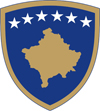 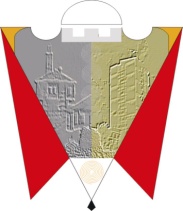 Republika e Kosovës                                                                                                                  Republika Kosova                                                                                                                      Republic of Kosovo                                                                                                                    Opština GnjilaneMunicipality of GjilanGilan Belediyesi  